Ambulatoorne hüsteroskoopiaPatsiendi infomaterjal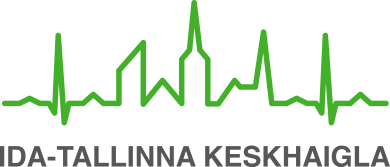 Käesoleva infolehe eesmärgiks on anda patsiendile teavet ambulatoorse hüsteroskoopia näidustustest, olemusest, hüsteroskoopiaks ettevalmistusest ning võimalikest riskidest ja tüsistustest. Hüsteroskoopia on protseduur, mille käigus saab arst vaadelda patsiendi emakat seestpoolt. Ambulatoorne hüsteroskoopia tehakse naistenõuandlas ambulatoorse vastuvõtu käigus. Tegemist on eeskätt diagnostilise protseduuriga, kuid selle käigus on ka võimalik võtta emaka limaskestast koeproov ehk endomeetriumi biopsia, eemaldada väikeseid polüüpe, eemaldada ja paigaldada emakasisest rasestumisvastast vahendit. Raseduse ajal on protseduur vastunäidustatud. Parim aeg hüsteroskoopiaks on menstruaaltsükli esimeses pooles. NäidustusedHüsteroskoopia näidustused on:menopausijärgne emakaverejooks;vererohke menstruatsioon;ebaregulaarsed veritsused;emakasisese rasestumisvastase vahendi või selle osa eemaldamine; lastetus (emakasiseste liidete,  vaheseina, limaskesta muutuste diagnoosimine); kahtlus emaka müoomile, polüübile, väärarengule.Protseduuriks ettevalmistusEnne protseduuri võib süüa ja juua. Tühjendage enne protseduuri põis. Kuna uuring võib olla ebamugav ja veidi valulik, siis on soovitatav võtta üks tund enne protseduuri   400mg Ibuprofeni või 1g Paracetamoli või mõnda muud valuvaigistit. Protseduuri kirjeldusAmbulatoorne hüsteroskoopia tehakse anesteesiata. Emakakaelakanali kaudu viiakse emakaõõnde peenike teleskoop ehk hüsteroskoop, mis võimaldab vaadelda emakaõõnt. Hüsteroskoobiga viiakse emakaõõnde steriilset füsioloogilist lahust, mis lükkab emakaseinad üksteisest eemale; seeläbi saavutatakse emakaõõne nähtavus. Protseduuri kestus on tavaliselt 5 –15 minutit.Protseduurijärgne aegVõite lahkuda kohe pärast protseduuri. 1-2 päeva võib püsida vähene  alakõhuvalu. Vähene veritsus tupest võib kesta kuni nädal aega. Kuni esineb määrivat voolust või veritsust tupest, tuleks vältida suguelu ja tampoonide kasutamist.Võimalikud riskid ja tüsistusedHarva võib juhtuda, et protseduur ebaõnnestub, sest emakakael on ahenenud ja emakaõõnde ei õnnestu hüsteroskoopi sisestada, mistõttu emakaõõnt ei saa hinnata.Tavaliselt kaasneb hüsteroskoopiaga tüsistusi väga harva. Sagedasemad probleemid on alakõhuvalu, harva esineb minestustunnet. Hüsteroskoopia tõttu on mõningane oht emakaverejooksuks, emakapõletikuks ja emakaseina vigastuseks ning  läbitorkamiseks.Rohke vereerituse, ebameeldiva lõhnaga tupeeritise, üle 38 °C palaviku või tugeva kõhuvalu korral tuleb pöörduda naistekliiniku erakorralisse vastuvõttu (avatud ööpäev läbi).ITK1067Kinnitatud AS ITK ravikvaliteedi komisjoni 12.01.2022 otsusega (protokoll nr 1-22)